PROGRAMV Konferencji pt. „Wielowymiarowy obraz adopcji w drodze do rodzicielstwa”pod Honorowym Patronatem Marszałek Województwa Lubuskiego Elżbiety Anny PolakSala Kolumnowa Urzędu Marszałkowskiego Województwa Lubuskiego w Zielonej Górze, 
Zielona Góra, 27 listopada 2018 roku08.30 - 09.00	Rejestracja uczestników09.00 - 09.10	Otwarcie konferencji – Marszałek Województwa Lubuskiego Elżbieta Anna Polak 09.10 - 09.20	„Otwórz się na pomoc” – prezentacja oferty poradni na rzecz osób i rodzin wykluczonych społecznie – Dyrektor Regionalnego Ośrodka Polityki Społecznej w Zielonej Górze, Jakub Piosik09.20 - 10.50	„Konsekwencje doświadczeń traumatycznych w funkcjonowaniu społeczno-emocjonalnym dziecka” – psycholog, dr  n. społecznych  Magdalena Czub10.50 - 12.20	„Sytuacja psychologiczna dzieci umieszczonych w pieczy zastępczej, szczególnie                      w pogotowiach rodzinnych, a kształtowanie się przywiązania” – psycholog,                                      dr n. społecznych Teresa Jadczak - Szumiłło12.20 - 12.50	Przerwa kawowa12.50 - 13.50 „Diagnoza psychiatryczna dzieci a dziedziczenie zaburzeń i chorób psychicznych” – psychiatra, dr. n. med. Sebastian Stoszek 13.50 - 14.20   „Prawne aspekty adopcji – bieżące problemy” - Sędzia Sądu Okręgowego w Zielonej Górze, sędzia wizytator ds. rodzinnych i nieletnich, Katarzyna Kijowska14.20 - 14.30 	Podsumowanie obrad - Dyrektor Regionalnego Ośrodka Polityki Społecznej w Zielonej Górze, Jakub Piosik14.30 	Lunch Patronat medialny: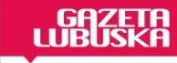 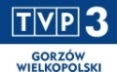 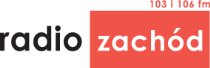 